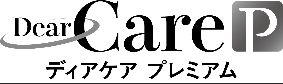 動画視聴報告書動画視聴報告書名前・所属　　　　　　　　　　　　　　・視聴終了日　　　　　　年　　　　月　　　　日テーマ焦らず！ あわてず！高齢者施設・在宅での緊急時対応～外傷・環境要因編～視聴動画　1.熱中症への対応　2.骨折疑いへの対応　3.低体温への対応　4.薬の包装シートを誤って飲んでしまったときの対応  5.こむらがえりへの対応　6.ハチ刺傷への対応学んだこと実践してみようと思うこと